Отчет о проведении выпускного утренника в структурном подразделении МАОУ «Гуринская СОШ» «Детский сад д. Гурина»Гала-концерт «Самые лучшие» (03.06. 2022г.)Выпускной в детском саду – очень важный праздник для детей и их родителей. Выпускной бал — символ окончания прекрасной дошкольной поры. И этот праздник должен остаться в памяти выпускников навсегда. Он приходит совершенно неожиданно. Казалось бы, только вчера родители привели своих малышей, а сегодня уже пора прощаться с этим уютным местом, которое стало для детишек настоящим вторым домом.Подготовка к выпускному утреннику была очень волнительной и ответственной. Были на празднике и песни, и танцы, и сказочные герои, игры и подарки. Завершился выпускной праздник прощальным вальсом и почетным кругом выпускников. В нашем детском саду уже сложилась традиция – каждый год выпускники запускают в небо шарики.Дети попрощались с детским садом и готовятся к новому жизненному этапу – поступлению в школу. Позади остались дни, наполненные увлекательными путешествиями в мир непознанных, неразгаданных, удивительных открытий. Впереди непростая дорога в мир взрослой школьной жизни. Каждый год наш детский садвыпускает в школу не простых дошколят, а самых творческих и замечательных детей. Каждый талантлив и неповторим. Мы полюбили их за годы прожитые вместе. И сегодня с гордостью, надеждой и грустью отпускаем их в школу.По традиции в конце праздника воспитатель, частично выполняющая функции заведующего детским садом, Зинаида Васильевна Климова поздравила выпускников. Она вручила ребятам дипломы и памятные подарки.Прощальные, теплые слова в адрес педагогов и сотрудников детского сада были сказаны родителями за хорошую подготовку детей к школе, решение совместных проблем по воспитанию детей. Воспитатели пожелали детям успехов в школе, новых друзей, быть послушными учениками, а родителям - набраться терпения в оказании помощи детям.Мы наших милых малышейСегодня в школу провожаем!Добра и счастья им желаем!Дорогу школьникам скорей!Дорогие наши выпускники, желаем вам успехов за школьными партами.Помните, что наши двери всегда открыты для вас! Вы для нас «Самые лучшие!» 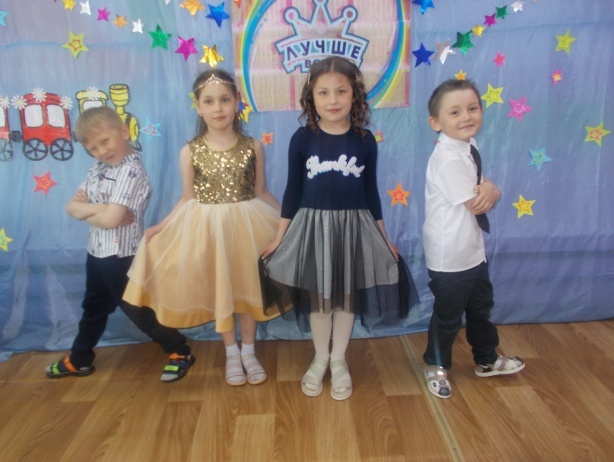 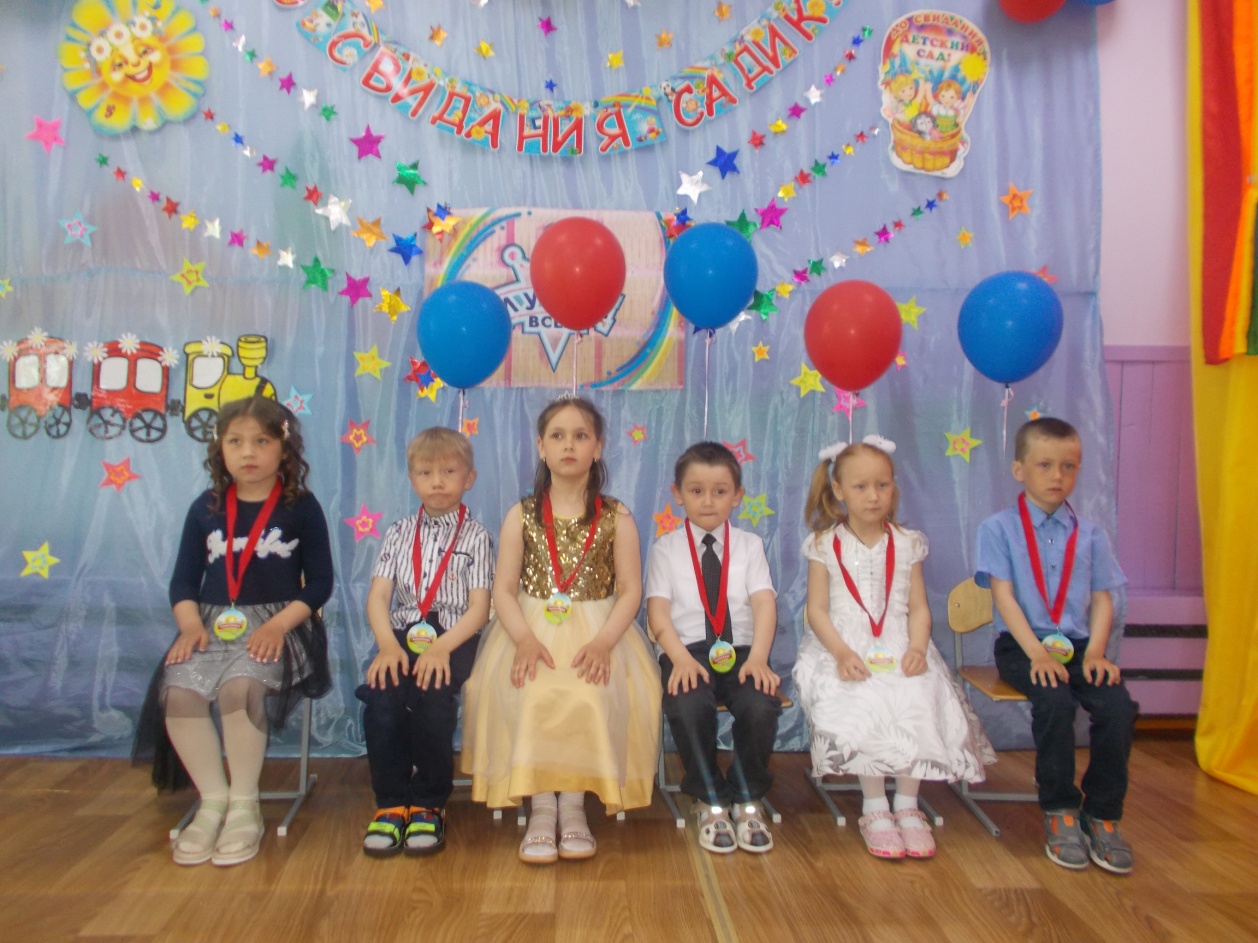 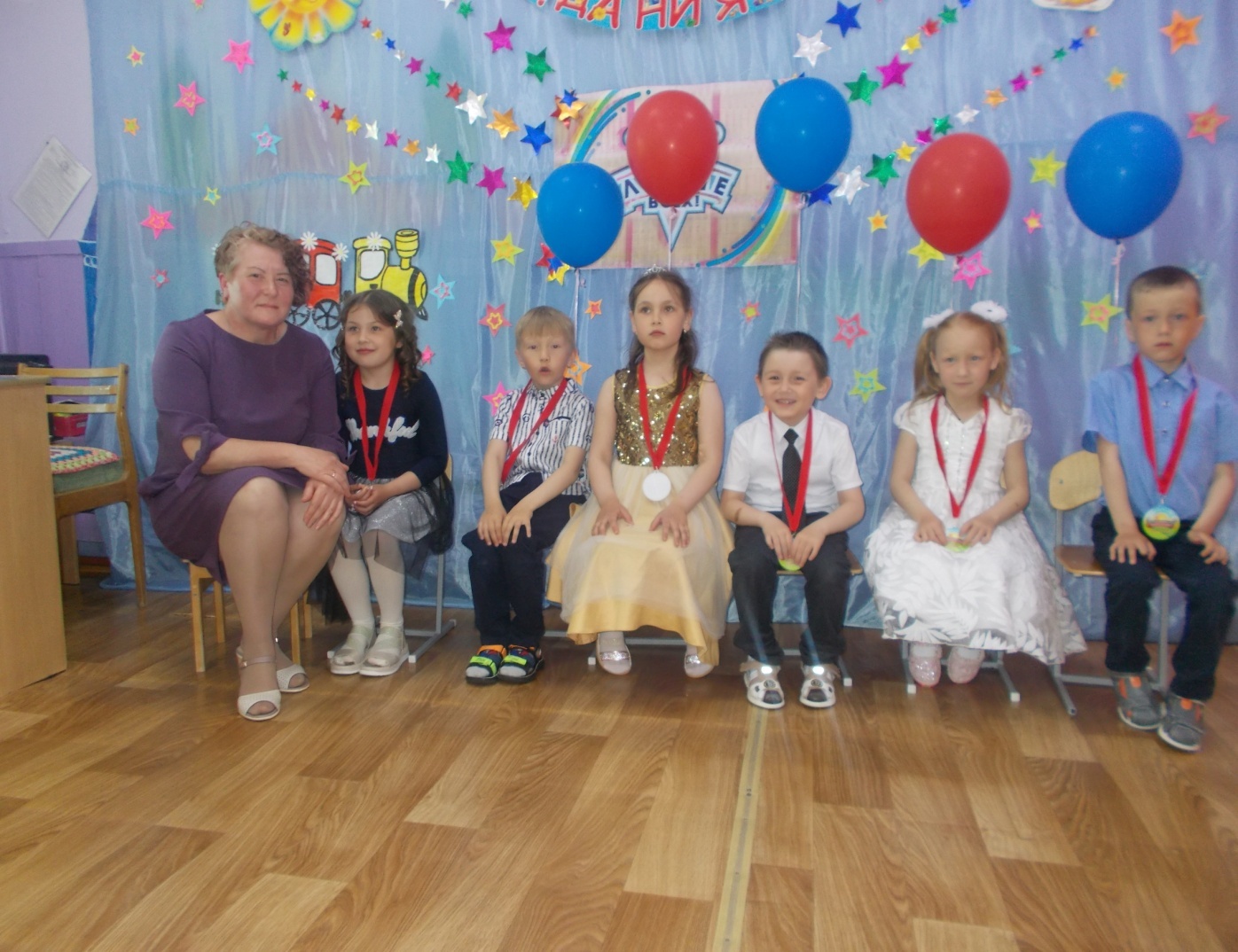 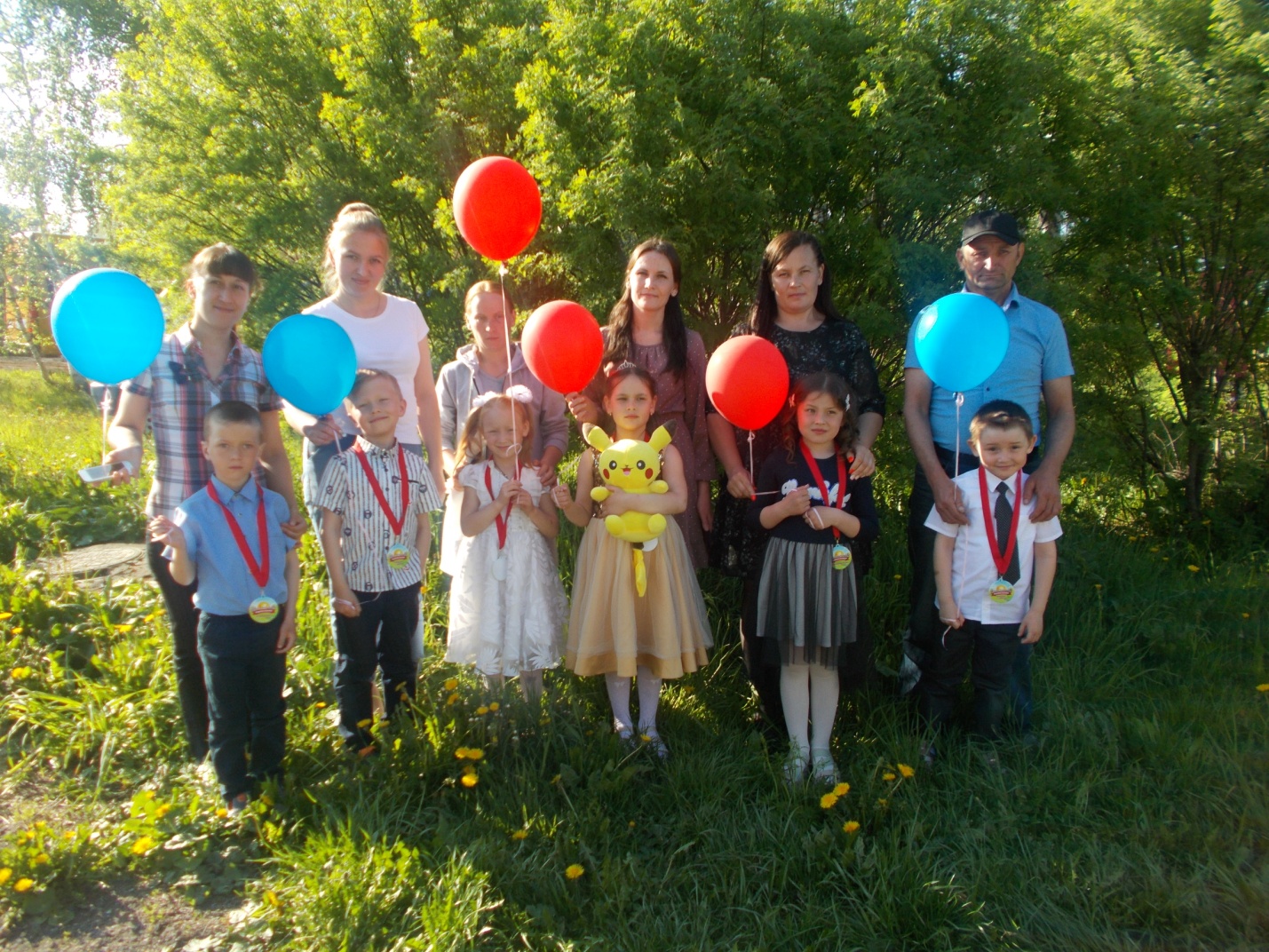 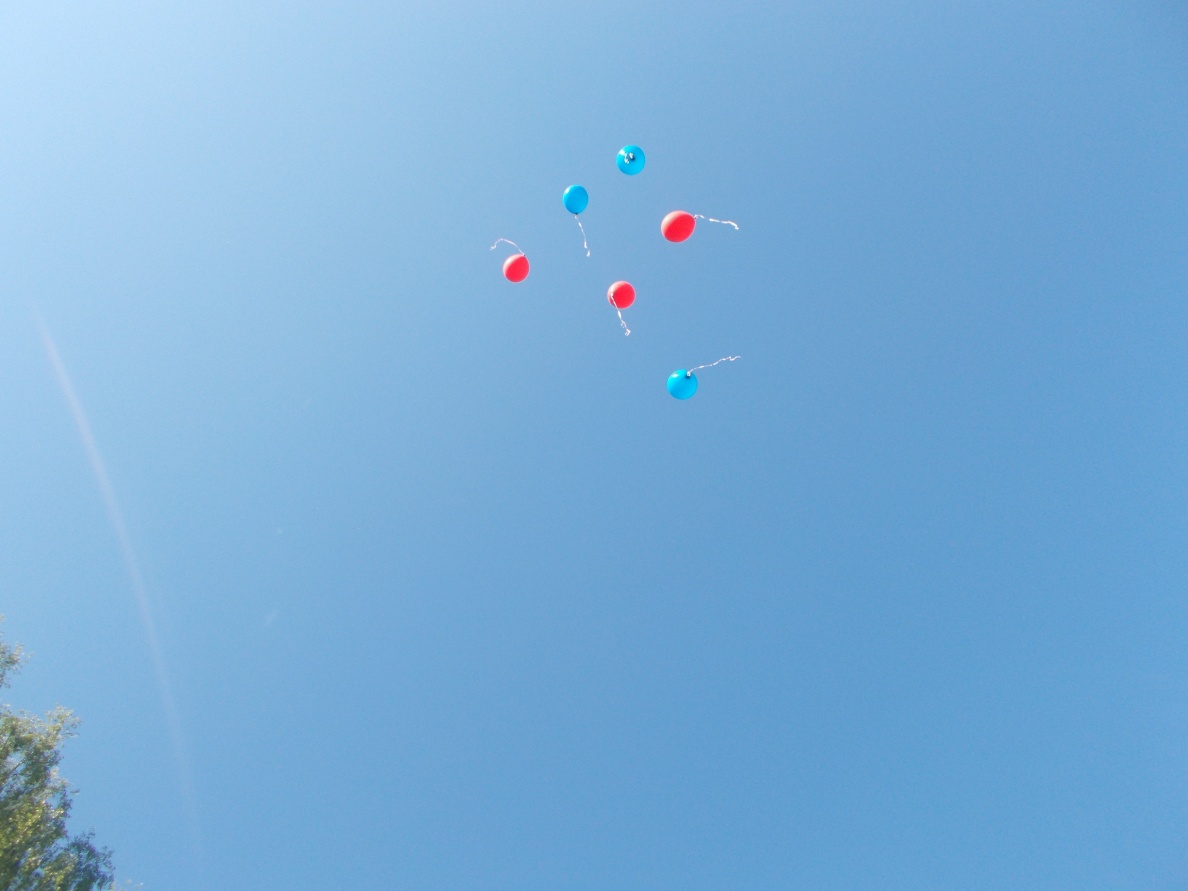 